Приложение 2ПРОГРАММАзаседания регионального учебно-методического объединения по УГПС 21.00.00. Прикладная геология, горное дело, нефтегазовое дело и геодезия по теме «Обмен опытом по организации и проведению профессиональных проб. Организация дистанционного обучения в системе СПО по УГПС 21.00.00. Прикладная геология, горное дело, нефтегазовое дело и геодезия»Дата проведения: 12 марта 2021 года.Время проведения: 14.00.Председатель РУМО по УГПС                                                 О.В. Кузнецова 21.00.00. Прикладная геология, горное дело, нефтегазовое дело и геодезия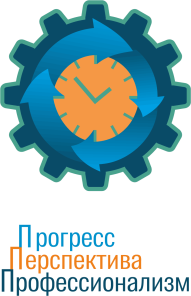 МИНИСТЕРСТВО ОБРАЗОВАНИЯ ИРКУТСКОЙ ОБЛАСТИГОСУДАРСТВЕННОЕ АВТОНОМНОЕ УЧРЕЖДЕНИЕ ДОПОЛНИТЕЛЬНОГО ПРОФЕССИОНАЛЬНОГО ОБРАЗОВАНИЯ ИРКУТСКОЙ ОБЛАСТИ«РЕГИОНАЛЬНЫЙ ИНСТИТУТ КАДРОВОЙ ПОЛИТИКИ И НЕПРЕРЫВНОГО ПРОФЕССИОНАЛЬНОГО ОБРАЗОВАНИЯ»(ГАУ ДПО ИО «Региональный институт кадровой политики»)664047 г. Иркутск, ул. Ал.Невского, д. 105, е-mail: rikp@rikp38.ru Сайт: center-prof38.ruВремяНаименованиеФИО, должность13.55-14.00Регистрация участников заседанияБарташук Анна Николаевна, старший методист отделения по сопровождению ПОО Северной территории14.00-14.15Роль профессиональной пробы в профессиональном самоопределении обучающихсяКузнецова Ольга Васильевна, председатель РУМО по УГПС 21.00.00. Прикладная геология, горное дело, нефтегазовое дело и геодезия, заместитель директора по методической работе ГБПОУ ИО «Профессиональный колледж г. Железногорска-Илимского»14.15-14.30Организация профессиональных проб по профессии 21.01.08 Машинист на открытых горных работахРоманов Андрей Васильевич, мастер производственного обучения ГБПОУ ИО «Профессиональный колледж г. Железногорска-Илимского»14.30-14.45Организация проведения профессиональных проб по профессии 21.02.15 Открытые горные работыБеккер Ольга Васильевна, преподаватель специальных дисциплин ГБПОУ ИО «Бодайбинский горный техникум»14.45-15.00Эффективность применения цифровых инструментов в образовательном процессеФетисова Тамара Васильевна, преподаватель специальных дисциплин ГБПОУ ИО «Профессиональный колледж г. Железногорска-Илимского»15.00-15.15Дистанционное обучение с помощью программы TeamsСамородова Татьяна Владимировна, преподаватель специальных дисциплин ГБПОУ ИО «Черемховский горнотехнический колледж им. М.И. Щадова»15.15-15.30Консультация. Подведения итогов заседания РУМО по УГПС 21.00.00. Прикладная геология, горное дело, нефтегазовое дело и геодезияКузнецова Ольга Васильевна, председатель РУМО по УГПС 21.00.00. Прикладная геология, горное дело, нефтегазовое дело и геодезия, заместитель директора по методической работе ГБПОУ ИО «Профессиональный колледж г. Железногорска-Илимского»